 План работы Красносопкинского Дома культуры - филиала № 10 МБУК "Назаровский РДК" и структурных подразделений   на 2021 год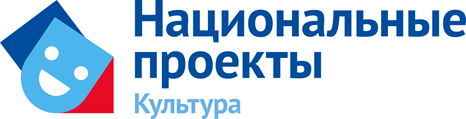 План работы сельского Дома культуры на 2021 год составлен в соответствии  с основными направлениями национального проекта «Культура». 	 Цель национального проекта - увеличить к 2024 году число граждан, вовлеченных в культуру путем создания современной инфраструктуры культуры, внедрения в деятельность организаций культуры новых форм и технологий, широкой поддержки культурных инициатив, направленных на укрепление российской гражданской идентичности.Основные темы 2021 года:- празднование 76-годовщины Победы в Великой Отечественной войне 1941-1945 годов;- на встречу 200- летию образования Енисейской губернии  (празднование февраль 2022года);2. Развитие жанров народного творчестваЗаведующий филиалом        _________________                                   Петренко Т.В.								(подпись)Красносопкинский Дома культуры - филиала № 10 МБУК "Назаровский РДК" Красносопкинский Дома культуры - филиала № 10 МБУК "Назаровский РДК" Красносопкинский Дома культуры - филиала № 10 МБУК "Назаровский РДК" Красносопкинский Дома культуры - филиала № 10 МБУК "Назаровский РДК" № п/пНаименование мероприятия(с обязательным указание формы)Дата проведенияОтветственный(специалисты учреждения)ЯнварьЯнварьЯнварьЯнварь1Игровая программа«Рождественские забавы!»(Обрядовые праздники)06.01Гопп В.А.2Игровая программа  «Святки!»(Обрядовые праздники)13.01Жиглова Ю.В.3Информационная программа  «Великая Россия!»15.01Демиденко М.А.4Вечер отдыха  «Мы студенты!»(ко Дню студента)25.01Гопп В.А.5Беседа  «Добрые дела!»21.01Жиглова Ю.В.6Информационная программа  «Ленинград!»(ко Дню освобождения Ленинграда от фашистской блокады  в 1944г.)27.01Федорова М.В.7Концертная программа«В снежном хороводе»29.01Демиденко М.А.8Выставка «Снежные узоры»29.01Заховаева С.В.ФевральФевральФевральФевраль9Познавательная беседа«Сталинградская битва -1943 год»02.02Жиглова Ю.В.10Акция  «Мы будем рады Вас видеть!»05.02Демиденко М.А.11Информационная программа«Скажи наркотикам НЕТ!»09.02Жиглова Ю.В.12Развлекательная программа«Горячие сердца!»12.02Заховаева С.В.13Акция «Чистое село!»(программа «Волонтёры культуры»)15.02Гопп В.А14Выставка  «Мой папа защитник!»(ко Дню Защитника Отечества)19.02Заховаева С.В.15Концерт  «Защитникам Слава!»(ко Дню Защитника Отечества)19.02Гопп В.А.16Вечер отдыха «Мы за чаем не скучаем!»18.02Демиденко М.А.17Викторина «Герои Родины!»24.02Гопп В.А.18Познавательная беседа«Заступник земли Русской»(к 800 летию  А. Невского)25.02Жиглова Ю.В.19Викторина «Великая история!»(Окончание битвы за Москву-1942)26.02Жиглова Ю.В.МартМартМартМарт20Концерт «Все для женщин!»(к Международному женскому Дню 8 марта)05.03Демиденко М.А.21Выставка  «Нежные руки!»(к Международному женскому Дню 8 марта)05.03Гопп В.А.22Акция «От чистого сердца!»Программа «Волонтёры культуры»04.03Жиглова Ю.В.23Народное гулянье «Масленица»(Обрядовые праздники)По согласованиюЗаховаева С.В.24Игровая программа  «Сценический образ»(ко всемирному Дню театра)26.03Гопп В.А.25Беседа «Смотри  внимательно!»(ПДД)29.03Жиглова Ю.В.26Вечер отдыха «Вечер вместе!»31.03Заховаева С.В.АпрельАпрельАпрельАпрель27Игровая программа«Добрые улыбки»(ко Дню смеха)01.04Гопп В.А.28Познавательная викторина  «Моя история!»(Сражение на Чудском озере)05.04Жиглова Ю.В.29Игровая программа«Маша и медведь»(ко Дню Российской анимации)08.04Жиглова Ю.В.30Игровая программа«Млечный путь»(ко Дню космонавтики)12.04Заховаева С.В.31Беседа «Не забудем нашу историю!»(ко Дню освобождения узников фашистских концлагерей)13.04Гопп В.А.32Беседа «Береги себя»(ко всемирному Дню здоровья)16.04Жиглова Ю.В.33Смотр художественной самодеятельности «Фронтовые песни»По согласованиюДемиденко М.А.34Выставка  «Мирная жизнь!»По согласованиюЗаховаева С.В.35Акция  «Мы будем рады вас видеть!» По согласованиюГопп В.А.МайМайМайМайЗаховаева С.В.36Акция  «Мир, труд, май!»(к празднику Весны и Труда)4.05Гопп В.А.37Мастер - класс «Пасхальная корзина!»(Фольклорный праздник Великой Пасхи)05.05Заховаева С.В.38Митинг  «В наших сердцах»(ко дню Победы В.О.В.)09.05Гопп В.А.39Концертная программа«Этот день мы приближали…!»09.05Демиденко М.А.40Акция«Передай,  свячу памяти»09.05Жиглова Ю.В.41Акция «Звон Победы»(программа «Волонтёры культуры»)09.05Гопп. В.А.42Выставка  «Они сражались за Родину!»(ко Дню Победы В.О.В)09.05Заховаева С.В.43Беседа «Помнить значит жить!»(ко всемирному Дню памяти жертв СПИДа)14.05Жиглова Ю.В.44Выставка «Круг друзей»20.05Заховаева С.В.45Игровая программа  «Перо и чернила!»(ко Дню славянской письменности)24.05Гопп В.А.46Викторина «Здорово здоровым быть!»(ко всемирному Дню без табака)31.05Заховаева С.В.47Акция «Жизнь без табака»(программа «Волонтёры культуры»)31.05Гопп В.А.ИюньИюньИюньИюньЗаховаева С.В.48Игровая программа «Я и мои друзья!»(ко Дню защиты детей)01.06Гопп В.А.49Выставка «Солнце на дорожке!»(ко Дню защиты детей)01.06Заховаева С.В.50Концерт «Моя Родина!»(ко Дню России)11.06Демиденко М.А.51Игровая программа  «Святая троица!»(Фольклорный праздник Троицы)20.06Жиглова Ю.В.52Видео поздравления «Слава медикам!»(ко Дню медицинского работника)20.06Жиглова Ю.В.53Митинг «Память»( памяти о начале В.О.В)22.06Жиглова Ю.В.54Выставка «Листая памяти страницы»(памяти о начале В.О.В)22.06Заховаева С.В.55Акция «Ленточка памяти» (программа «Волонтёры культуры»)22.06Гопп В.А.56Беседа «Мы - против наркотиков!»(к международному Дню борьбы с наркоманией и наркобизнесом)26.06Заховаева С.В.57Видео ролик«Мы хотим жить в мире!»29.06Гопп В.А.58Концертная программа«Планета молодости!»(ко Дню молодежи)По согласованиюДемиденко М.А.59Акция «Нарисуй сердце»(программа «Волонтёры культуры»)По согласованиюГопп В.А.ИюльИюльИюльИюльЗаховаева С.В.60Концерт «Азбука семьи»(ко Дню семьи, любви и верности)08.07Демиденко М.А.61Выставка«Фото студия»(ко Дню семьи, любви и верности)08.07Заховаева С.В.62Акция «Семейный альбом»(программа «Волонтёры культуры»)08.07Заховаева С.В.63Викторина «Эрудит»06.07Гопп В.А.64Развлекательная программа«Ивана Купала»(Обрядовые праздники)07.07Жиглова Ю.В.65Познавательная программа «Ярмарка Петра!»(Обрядовые праздники)12.07Заховаева С.В.66Беседа  «Под Полтавой»(ко Дню Победы русской армии в Полтавской битве 1709г.)14.07Гопп В.А.67Игровая программа «В гости к водяному»(ко Дню рыбака)22.07Жиглова Ю.В.68Познавательная беседа«День Крещения Руси»28.07Заховаева С.В.АвгустАвгустАвгустАвгуст69Развлекательная программа«Я артист!»03.08Гопп В.А.70Беседа «Курская дуга 1943 год»05.08Жиглова Ю.В.71Игровая программа «Спортивные баталии»(ко Дню физкультурника)12.08Жиглова Ю.В.72Игровая программа  «Три спаса августа!»(Фольклорный праздник)19.08Заховаева С.В.73Концертная программа «Флаг Родины!!»(ко Дню флага России)20.08Демиденко М.А.74Выставка рисунка «Символы государства»(ко Дню флага России)20.08Гопп В.А.75Познавательная программа «Берегись автомобиля»(ПДД)23.08Гопп В.А.76Акция «Памятка»(программа «Волонтёры культуры»)23.08Жиглова Ю.В.77Беседа «За здоровый образ жизни!»27.08Заховаева С.В.СентябрьСентябрьСентябрьСентябрьЗаховаева С.В.78Видео фильм  «Мы помним»(к окончанию Второй Мировой Войны 1945 г.)02.09Гопп В.А.79Акция «Правила поведения на улице»(программа «Волонтёры культуры»)03.09Жиглова Ю.В.80Беседа «Предупрежден – значит вооружён»(ко Дню солидарности в борьбе с терроризмом, память жертвам Беслана)03.09Гопп В.А.81Игровая программа  «Почемучка!»(к международному Дню грамотности)06.09Заховаева С.В.82Беседа «Дерево мира!»(Безопасность и терроризм)09.09Жиглова Ю.В.83Концертная программа«Осеннее настроение!»16.09Заховаева С.В.84Выставка «Дары осени»16.09Демиденко М.А.85Викторина  «Все зависит от тебя!»( ко Дню профилактики наркомании и СПИДа)22.09Гопп В.А.86Викторина «Семь фактов о князе!»(к 800 летию Александру Невскому)27.09Жиглова Ю.В.ОктябрьОктябрьОктябрьОктябрьЗаховаева С.В.87Акция «Мы будем всегда вам рады!»(ко Дню пожилого человека)По согласованиюГопп В.А.88Праздничный концерт  «Золотая осень!»(ко Дню пожилого человека)По согласованиюДемиденко М.А.89Выставка «Тепло души»(ко Дню пожилого человека)01.10Заховаева С.В.90Онлайн поздравление«Учитель, первый мой!»(ко Дню учителя)03.10Жиглова Ю.В.91Беседа «Будь осторожен»( ко Дню профилактики наркомании и СПИДа)07.10Гопп В.А.92Интеллектуальная игра «Моя Сибирь!»(к 200-летию образования Енисейской  Губернии)12.10Жиглова Ю.В.93Беседа «Дети выбирают мир»(Безопасность и терроризм)15.10Заховаева С.В.94Игровая программа  «Покров на Руси!»14.10Заховаева С.В.95Беседа «Всегда в памяти!»( ко Дню репрессированных)29.10Гопп В.А.96Акция «Не забывай» (программа «Волонтёры культуры»)29.10Жиглова Ю.В.НоябрьНоябрьНоябрьНоябрьЗаховаева С.В.97Выставка «Мы рисуем» (В рамках акции «Ночь искусств»)02.11Заховаева С.В.98Мастер - класс «Голубь мира» (В рамках акции Ночь искусств)02.11Заховаева С.В.99Праздничный концерт  «Россия Едина»(ко Дню Единства)03.11Демиденко М.А.100Беседа «Граница»(к освобождению Киева от фашистских захватчиков 1943 год)08.11Жиглова Ю.В.101Мастер класс «Игрушка из соломы»(фольклорный праздник «Кузьминки»)14.11Заховаева С.В.102Акция «Флаг государства»(программа «Волонтёры культуры»)03.11Гопп В.А.103Познавательная программа«С Днем рождения!»(ко Дню рождения Деда Мороза)18.11Жиглова Ю.В.104Конкурсная программа «Селянка 2021»По согласованиюЗаховаева С.В.105Акция  «Табаку НЕТ!»(к Всемирному Дню отказа от курения)21.11Гопп В.А.106Концерт «Мама, главное слово!»(ко Дню матери)26.11Демиденко М.А.107Акция «Дорога добра»(программа «Волонтёры культуры»)26.11Гопп В.А.108Выставка«Мамочка»(ко Дню матери)26.11Жиглова Ю.В.ДекабрьДекабрьДекабрьДекабрь109Беседа «Это нужно помнить!»(ко Дню неизвестного солдата)03.12110Акция «Мы вместе!»(ко Дню инвалида)По согласованиюГопп В.А.111Познавательная программа«Наша история»(ко Дню начала контрнаступления советских войск,  в битве под Москвой 1941 год)06.12Гопп В.А.112Познавательная беседа «Наши герои!»(ко Дню героя Отечества)09.12Заховаева С.В.113Беседа «Нужно знать свои права!»(к международному Дню прав человека)10.12Гопп В.А.114Игровая программа «Морозные узоры»(Рисунок на снегу)16.12Жиглова Ю.В.115Выставка «Мастерская Деда Мороза»20.12Заховаева С.В.116Развлекательная программа«В преддверии праздника!»По согласованиюЖиглова Ю.В.117Утренник «Новогодние приключения!»По согласованиюГопп В.А.118Поздравительный видео ролик«Если бы я был дедом Морозом!»По согласованиюДемиденко М.А.Гляденский  сельский клуб Гляденский  сельский клуб Гляденский  сельский клуб Гляденский  сельский клуб ЯнварьЯнварьЯнварьЯнварь1Развлекательная программа«Новогодние  Рождественские чудеса!»13.01Шевченко Т.В.2Беседа«Ленинград спасён!»21.01Шевченко Т.В.3Музыкальная программа«Танцуй пока молодой»30.01Шевченко Т.В.                                                                       Февраль                                                                       Февраль                                                                       Февраль                                                                       Февраль4Беседа с подростками«Мир против курения»5.02.Шевченко Т.В.5Вечер отдыха«Любви все возрасты покорны»13.02.Шевченко Т.В.6Концертная программа«За наших любимых мужчин!»23.02.Шевченко Т.В.                                                                         Март                                                                         Март                                                                         Март                                                                         Март7Выставка детского рисунка«Моя мама лучшая на свете!»6.03.Шевченко Т.В.8Концерт «За милых дам»(к Международному женскому Дню 8 марта)6.03.Шевченко Т.В.9Познавательная программа «Масленица - лакомка»19.03.Шевченко Т.В.                                                                        Апрель                                                                        Апрель                                                                        Апрель                                                                        Апрель10Выставка рисунков«Они сражались за Родину!»7.04.Шевченко Т.В.11Познавательная  беседа«За здоровое  поколение!»16.04.Шевченко Т.В.12 Конкурс рисунка«Светлый праздник пасхи»30.04.Шевченко Т.В.                                                                           Май                                                                           Май                                                                           Май                                                                           Май13Игровая программа«День весны и труда»4.05.Шевченко Т.В.14Митинг  «В памяти вечной»(ко Дню Победы)9.05.Шевченко Т.В.15Праздничный концерт «Наша победа!»(ко Дню Победы)09.05.Шевченко Т.В.16Презентация «Закон и порядок»18.05.Шевченко Т.В.                                                                          Июнь                                                                          Июнь                                                                          Июнь                                                                          Июнь17Игровая программа«Дети - наше будущее»1.06.Шевченко Т.В.18Познавательная беседа«Правила поведения в общественных местах»10.06.Шевченко Т.В.19Беседа «Как начиналась Война!»24.06.Шевченко Т.В.                                                                          Июль                                                                          Июль                                                                          Июль                                                                          Июль20Игровая программа «Сильные, смелые, ловкие»2.07.Шевченко Т.В.21Игровая программа«Цветок папоротника»07.07.Шевченко Т.В.22Вечер отдыха «Моя семья - моя радость»29.07.Шевченко Т.В.                                                                         Август                                                                         Август                                                                         Август                                                                         Август23Беседа с подростками «Я не курю!»3.08.Шевченко Т.В.24Выставка рисунков «Вот оно какое, наше лето!»12.08.Шевченко Т.В.25Игровая программа «Яблочко»26.08.Шевченко Т.В.                                                                         Сентябрь                                                                         Сентябрь                                                                         Сентябрь                                                                         Сентябрь26Развлекательная программа«Незнайка в гостях у ребят»1.09.Шевченко Т.В.27Выставка «Дары осени»23.09.Шевченко Т.В.28Спортивная программа «Шахматы»29.09.Шевченко Т.В.                                                                         Октябрь                                                                         Октябрь                                                                         Октябрь                                                                         Октябрь29Концерт«Во имя радости душевной»(ко  Дню пожилого человека)1.10.Шевченко Т.В.30Выставка рисунка«Осенняя радуга»13.10.Шевченко Т.В.31Музыкальная программа«Осенний листопад»23.10.Шевченко Т.В.                                                                         Ноябрь                                                                         Ноябрь                                                                         Ноябрь                                                                         Ноябрь32Тематический вечер«Когда мы вместе мы сила»(ко Дню согласия и примирения)3.11.Шевченко Т.В.33Выставка рисунков«Пусть мама услышит!»(ко Дню Матери)25.11.Шевченко Т.В.34Праздничный концерт«За все тебя благодарю»(ко Дню Матери)26.11.Шевченко Т.В.                                                                          Декабрь                                                                          Декабрь                                                                          Декабрь                                                                          Декабрь35Акция"Вместе будем  мы всегда!»(ко Дню инвалида)3.12.Шевченко Т.В.36Новогодний утренник«Волшебная страна»29.12.Шевченко Т.В.37Музыкальная программа«Танцующая  зима!»31.12.Шевченко Т.В.Березоворощинский  сельский клуб Березоворощинский  сельский клуб Березоворощинский  сельский клуб Березоворощинский  сельский клуб ЯнварьЯнварьЯнварьЯнварь1Программа«Рождество приходит в каждый дом!»06.01Кузнецова Н.И.2Информационная программа«Как это было!»(ко Дню освобождения Ленинграда от фашистской блокады  в 1944г.)27.01Кузнецова Н.И.3Игровая программа«Студенческие забавы»23.01Кузнецова Н.И.ФевральФевральФевральФевраль4Познавательная беседа«Битва за Сталинград»02.02Кузнецова Н.И.5Праздничное поздравление«Солдат, всегда солдат!»(ко Дню защитника Отечества )20.02Кузнецова Н.И.6Информационная программа  «Скажи, НЕТ!»25.02Кузнецова Н.И.МартМартМартМарт7Беседа «Смотри  внимательно!»05.03Кузнецова Н.И.8Праздничное поздравление«Все для тебя!»(к Международному женскому Дню 8 марта)06.03Кузнецова Н.И.9Познавательная программа «Волонтёр - это здорово!»(программа Волонтеры культуры)19.03Кузнецова Н.И.10Мастер-класс«Георгиевская ленточка»30.03Кузнецова Н.И.АпрельАпрельАпрельАпрель11Игровая программа«Птичья столовая!»01.04Кузнецова Н.И.12Познавательная беседа«Наша история!»(Сражение на Чудском озере)05.04Кузнецова Н.И.13Выставка рисунка «К звездам!»(ко Дню космонавтики)14.04Кузнецова Н.И.МайМайМайМай14Познавательная программа«Птицы наши друзья»4.05Кузнецова Н.И.15Выставка рисунков«Пасхальная корзинка!»05.05Кузнецова Н.И.16Акция «Передай,  свячу памяти»09.05Кузнецова Н.И.17Выставка «Они сражались за Родину!»(ко Дню Победы ВОВ)09.05Кузнецова Н.И.ИюньИюньИюньИюнь18Акция  «Мы будем рады вас видеть!»01.06Кузнецова Н.И.19Игровая программа«Путешествия в страну детства!»(ко Дню защиты детей)02.06Кузнецова Н.И.20Тематический вечер «Россия моя!»(ко Дню России)12.06Кузнецова Н.И.21Игровая программа  «Лето!»17.06Кузнецова Н.И.ИюльИюльИюльИюль22.Игровая программа«Забавы Нептуна!»05.07Кузнецова Н.И.23Праздничное поздравление    «Ромашковый вечер!»(ко Дню семьи, любви и верности)08.07Кузнецова Н.И.24Игровая программа«Сто затей для друзей!»22.07Кузнецова Н.И.АвгустАвгустАвгустАвгуст25Игровая программа«Яблочный спас – яблочко припас»12.08Кузнецова Н.И.26Мастер-класс «Сплети венок»19.08Кузнецова Н.И.27Акция «Флаг России»(ко Дню Российского флага)22.08Кузнецова Н.И.СентябрьСентябрьСентябрьСентябрь28Игровая программа«Путешествия в страну знаний»01.09Кузнецова Н.И.29Беседа «Будь внимателен!»(ко Дню солидарности в борьбе с терроризмом, память жертвам Беслана)03.09Кузнецова Н.И.30Викторина «Вопрос!»(к 800-  летию  Александра  Невского17.09Кузнецова Н.И.ОктябрьОктябрьОктябрьОктябрь31Праздничное поздравление«От всей души!»(ко Дню пожилого человека)По согласованиюКузнецова Н.И.32Игровая программа«Музыкальная шкатулка»13.10Кузнецова Н.И.33Игровая программа «Золотая Осень»22.10Кузнецова Н.И.НоябрьНоябрьНоябрьНоябрь34Акция «Россия Едина!»(программа «Волонтёры культуры»)03.11Кузнецова Н.И.35Выставка рисунков «Кукла –девица»18.11Кузнецова Н.И.36Праздничное поздравление«Светлое имя мама!»26.11Кузнецова Н.И.37Акция «Табаку НЕТ!»(ко Дню отказа от курения)30.11Кузнецова Н.И.ДекабрьДекабрьДекабрь38Акция «Светом и лаской к человеку»(ко Дню инвалида)По согласованиюКузнецова Н.И.39Новогодняя программа  «Новогодний карнавал»26.12Кузнецова Н.И.40Новогоднее поздравление  «С новым годом!»30.12Кузнецова Н.И.Березняковский  сельский клуб Березняковский  сельский клуб Березняковский  сельский клуб Березняковский  сельский клуб Березняковский  сельский клуб Березняковский  сельский клуб ЯнварьЯнварьЯнварьЯнварьЯнварьЯнварь1Игровая программа«Однажды в сочельник»Игровая программа«Однажды в сочельник»06.01.06.01.Шумилина Е.С.2Познавательная программа«Наступили святки - начались колядки»Познавательная программа«Наступили святки - начались колядки»13.01.13.01.Шумилина Е.С.3Вечер отдыха«Дни студенчества прекрасны»(ко Дню студента)Вечер отдыха«Дни студенчества прекрасны»(ко Дню студента)Вечер отдыха«Дни студенчества прекрасны»(ко Дню студента)23.01.Шумилина Е.С.4Познавательная программа«Холокост: память без срока давности»(к Международному Дню памяти жертв Холокоста)Познавательная программа«Холокост: память без срока давности»(к Международному Дню памяти жертв Холокоста)Познавательная программа«Холокост: память без срока давности»(к Международному Дню памяти жертв Холокоста)27.01.Шумилина Е.С.5Акция«Алкоголь и личность»Акция«Алкоголь и личность»Акция«Алкоголь и личность»30.01.Шумилина Е.С.Февраль Февраль Февраль Февраль Февраль Февраль 6Акция «Память»(ко Дню воинской славы России)Акция «Память»(ко Дню воинской славы России)02.02.02.02.Шумилина Е.С.7Мастер – класс «Подари цветочек»Мастер – класс «Подари цветочек»12.02.12.02.Шумилина Е.С.8Музыкальная программа«О любви, и только о любви»(ко Дню Святого Валентина)Музыкальная программа«О любви, и только о любви»(ко Дню Святого Валентина)Музыкальная программа«О любви, и только о любви»(ко Дню Святого Валентина)13.02.Шумилина Е.С.9Музыкальная программа   «Слава защитникам!»(ко дню Защитника Отечества)Музыкальная программа   «Слава защитникам!»(ко дню Защитника Отечества)Музыкальная программа   «Слава защитникам!»(ко дню Защитника Отечества)20.02.Шумилина Е.С.10Акция «Покорми птиц»Акция «Покорми птиц»Акция «Покорми птиц»27.02.Шумилина Е.С.Март Март Март Март Март Март 11Вечер – отдыха«Масленица идет, блин да мёд несёт»Вечер – отдыха«Масленица идет, блин да мёд несёт»05.03.05.03.Шумилина Е.С.12Выставка«Ярче всех бриллиантов мира…»(к Международному женскому Дню)Выставка«Ярче всех бриллиантов мира…»(к Международному женскому Дню)06.03.06.03.Шумилина Е.С.13Смотр художественной самодеятельности «В ритме века »13.03.13.03.13.03.Шумилина Е.С.14.Познавательная программа«Битва за Москву 1941- 1942 г.» (посвящённая окончанию битвы за Москву в 1942 году)20.0320.0320.03Шумилина Е.С.15.Познавательная  программа «Безопасность детей в Интернете»26.03.26.03.26.03.Шумилина Е.С.Апрель Апрель Апрель Апрель Апрель Апрель 16.Игровая программа«Веселый смех!»Игровая программа«Веселый смех!»01.04.01.04.Шумилина Е.С.17.Акция «Остановим насилие против детей»10.04.10.04.10.04.Шумилина Е.С.18.Презентация «Память сердца»(к Международному Дню освобождения узников фашистских концлагерей)15.04.15.04.15.04.Шумилина Е.С.19.Конкурсная программа«Олимпийские игры»24.04.24.04.24.04.Шумилина Е.С.20.Викторина«Найди нарушения охраны труда»(ко Дню охраны труда)28.0428.0428.04Шумилина Е.С.	Май 	Май 	Май 	Май 	Май 21.Игровая программа«Первомайские победы!»Игровая программа«Первомайские победы!»01.05.01.05.Шумилина Е.С.22.Акция «Смотри на меня, как на равного»( ко Дню борьбы за права инвалидов)Акция «Смотри на меня, как на равного»( ко Дню борьбы за права инвалидов)05.05.05.05.Шумилина Е.С.23.Мастер – класс «Георгиевская ленточка» 07.05.07.05.07.05.Шумилина Е.С.24.Митинг«Ура! Победе»(ко Дню Победы)09.05.09.05.09.05.Шумилина Е.С.25.Музыкальная программа«Пусть всегда будет мир!»(ко Дню Победы)09.05.09.05.09.05.Шумилина Е.С.26.Беседа«Преступление и наказание»14.05.14.05.14.05.Шумилина Е.С.27.Интеллектуальная игра«Умницы и умники»22.05.22.05.22.05.Шумилина Е.С.28.Видео ролик«О вреде курения»(к всемирному Дню без табака)29.05.29.05.29.05.Шумилина Е.С.Июнь Июнь Июнь Июнь Июнь Июнь 29.Игровая программа «Здравствуйте  дети!» (ко Дню защиты детей)Игровая программа «Здравствуйте  дети!» (ко Дню защиты детей)01.06.01.06.Шумилина Е.С.30.Познавательная программа«Что мы Родиной зовём?»(ко Дню России)12.06.12.06.12.06.Шумилина Е.С.31.Мастер – класс «Воздушный шар»17.06.17.06.17.06.Шумилина Е.С.32.Митинг «Память пылающих лет»(ко Дню памяти и скорби)22.06.22.06.22.06.Шумилина Е.С.33.Акция «Мы за ЗОЖ»(к Международному Дню борьбы с наркоманией)Акция «Мы за ЗОЖ»(к Международному Дню борьбы с наркоманией)26.06.26.06.Шумилина Е.С.Июль Июль Июль Июль Июль Июль 34.Игровая программа «На Ивана на Купала»07.07.07.07.07.07.Шумилина Е.С.35.Выставка «Важней всего погода в доме»(ко Дню семьи и верности)08.07.08.07.08.07.Шумилина Е.С.36.Игровая программа «Вместе весело шагать по просторам»17.07.17.07.17.07.Шумилина Е.С.37.Игровая программа«Калейдоскоп веселья»23.07.23.07.23.07.Шумилина Е.С.38.Игровая программа «Весёлый выходной»Игровая программа «Весёлый выходной»31.0731.07Шумилина Е.С.Август Август Август Август Август Август 39.Игровая программа «Разноцветная игра»Игровая программа «Разноцветная игра»07.08.07.08.Шумилина Е.С.40.Акция «Мы  за чистый посёлок» (программа «Волонтёры культуры»)Акция «Мы  за чистый посёлок» (программа «Волонтёры культуры»)13.08.13.08.Шумилина Е.С.41.Познавательная программа«Енисейская Сибирь»(к  200 – летию Енисейской губернии)18.08.18.08.18.08.Шумилина Е.С.42.Фотозона  «В сердце ты у каждого»(ко Дню Государственного флага России)20.08.20.08.20.08.Шумилина Е.С.43.Познавательная программа «Три спаса!»27.08.27.08.27.08.Шумилина Е.С.Сентябрь Сентябрь Сентябрь Сентябрь Сентябрь Сентябрь 44.Театрализованное представление«Страна школьных дел»(ко Дню знаний)01.09.01.09.01.09.Шумилина Е.С.45.Акция «Мир без терроризма»(ко Дню солидарности в борьбе с терроризмом)03.09.03.09.03.09.Шумилина Е.С.46.Акция «За здоровый образ жизни»(ко Дню трезвости)11.09.11.09.11.09.Шумилина Е.С.47.Выставка «Дары осени»16.09.16.09.16.09.Шумилина Е.С.48.Познавательная программа«Наша память и наша слава»(Битва на Курской дуге в 1943 г.)24.09.24.09.24.09.Шумилина Е.С.Октябрь Октябрь Октябрь Октябрь Октябрь Октябрь 49.Концертная программа«Жизнь только начинается»(ко Дню пожилого человека)01.10.01.10.01.10.Шумилина Е.С.50.Выставка «Не смейте забывать учителей»(ко Дню учителя)05.10.05.10.05.10.Шумилина Е.С.51.Познавательная программа«Герои России моей»(ко Дню героев России)13.10.13.10.13.10.Шумилина Е.С.52.Презентация «Свет души рассеет тьму»(ко Дню Белой трости)21.10.21.10.21.10.Шумилина Е.С.53.Мастер – класс «Семья снеговиков!»Мастер – класс «Семья снеговиков!»30.10.30.10.Шумилина Е.С.НоябрьНоябрьНоябрьНоябрьНоябрьНоябрь54.Литературная программа«В гости к Пушкину спешу…»(Ночь искусств)Литературная программа«В гости к Пушкину спешу…»(Ночь искусств)03.11.03.11.Шумилина Е.С.55.Познавательная программа«Единство – наша сила»(ко Дню Народного Единства)Познавательная программа«Единство – наша сила»(ко Дню Народного Единства)04.11.04.11.Шумилина Е.С.56.Развлекательная программа«Давайте жить дружно»(ко Дню толерантности)16.11.16.11.16.11.Шумилина Е.С.57.Акция «Чистый воздух»(ко Дню отказа от курения)18.11.18.11.18.11.Шумилина Е.С.58.Игровая программа«День Деда Мороза»20.1120.1120.11Шумилина Е.С.59.Конкурсная программа«Мисс  Золотая Осень»25.11.25.11.25.11.Шумилина Е.С.60.Выставка «Все краски жизни для тебя»(ко Дню матери)26.11.26.11.26.11.Шумилина Е.С.61.Онлайн -  поздравление«Моей мамочке»(ко Дню матери)27.11.27.11.27.11.Шумилина Е.С.Декабрь Декабрь Декабрь Декабрь Декабрь Декабрь 62.Акция «Красная лента»(ко всемирному Дню борьбы со СПИДом)01.12.01.12.01.12.Шумилина Е.С.63.Митинг«Есть память, которой не будет конца»(ко  Дню неизвестного солдата)03.12.03.12.03.12.Шумилина Е.С.64.Беседа «Всё равно – все равны»(к международному Дню инвалидов)04.12.04.12.04.12.Шумилина Е.С.65.Акция  «Кто такой волонтёр?»(ко  Дню волонтёра)07.12.07.12.07.12.Шумилина Е.С.66.Презентация «Вместе против коррупции» (к международному Дню борьбы с коррупцией)10.12.10.12.10.12.Шумилина Е.С.67.Литературная программа«Тебе, Россия!»(ко  Дню Конституции РФ)11.12.11.12.11.12.Шумилина Е.С.68.Познавательная беседа«Герои прошлого и настоящего»(ко Дню героев Отечества)18.12.18.12.18.12.Шумилина Е.С.69.Детский утренник «Снежная сказка»28.12.28.12.28.12.Шумилина Е.С.70.Музыкальная программа«Ёлочки – иголочки»30.12.30.12.30.12.Шумилина Е.С.71.Развлекательная программа«Новый год к нам мчится…»31.12.31.12.31.12.Шумилина Е.С.Каргалинский  сельский клуб Каргалинский  сельский клуб Каргалинский  сельский клуб Каргалинский  сельский клуб ЯнварьЯнварьЯнварьЯнварь1.Игровая программа«Новый год к нам мчится»01.01Патюк Е.В.2Поздравительная программа«Новый год и Рождество-волшебство и колдовство»06.01Патюк Е.В.3Познавательная викторина«Заповедные места Красноярского края»11.01Патюк Е.В.4Игровая программа«Татьяна добрая душа»25.01Патюк Е.В.5Беседа«Что ты знаешь о войне»(к Международному  Днюпамяти жертв Холокоста)27.01Патюк Е.В.ФевральФевральФевральФевраль6Беседа «Помним!»(ко Дню разгрома советскими войсками немецко – фашистских войск,  в Сталинградской битве  в 1943 году)02.02Патюк Е.В.7Беседа «Алкоголь - и его зависимость»15.02Патюк Е.В.8Беседа  «Все в твоих руках»19.02Патюк Е.В.9Игровая программа«Уроки мужества – уроки жизни»23.02Патюк Е.В.10Беседа «Расскажи о беде»25.02Патюк Е.В.11Акция «Подари снежинку»(программа волонтеры культуры)26.02Патюк Е.В.12Игровая программа «Мишка косолапый»28.02Патюк Е.В.МартМартМартМарт13Акция.«Миссия - жить»(к Международному Дню борьбы с наркоманией и наркобизнесом)03.03Патюк Е.В.14Концерт «Все краски жизни для тебя»08.03Патюк Е.В.15Игровая программа                                     «Как на масленой неделе»13.03.Патюк Е.В.16Развлекательная программа             «Наполни сердце добром»16.03Патюк Е.В.17Беседа «Как это было…»19.03Патюк Е.В.18Развлекательная программа«Сказочная страна»27.03Патюк Е.В.19Беседа«Сделай правильный выбор»29.03Патюк Е.В.АпрельАпрельАпрельАпрель20Игровая программа «Юморина»01.04Патюк Е.В.21Акция«Табаку –ТАБУ»07.04Патюк Е.В.22Беседа «Это было»(ко Дню освобождения узников фашистских концлагерей)11.04Патюк Е.В.23Викторина      «Загадки космоса»»(ко Дню космонавтики)13.04Патюк Е.В.24Беседа«Если грянула беда»15.04Патюк Е.В.25Беседа«Брось курить – вздохни свободно»17.04Патюк Е.В.26Акция                                                       «Будь спортивным и свободным»20.04Патюк Е.В.27Развлекательная программа «Я за чистоту»23.04Патюк Е.В.Акция ««Безопасный труд, важнее всего!»29.04Патюк Е.В.МайМайМайМай28Развлекательная программа «Первомай»   (Праздник весны и труда)01.05Патюк Е.В.29Музыкальная программа «С праздником Светлой Пасхи»02.05Патюк Е.В.30Беседа  «Минусы табака»06.05Патюк Е.В.31Концерт «Победный май»(ко Дню Победы В.О.В)09.05Патюк Е.В.Беседа «Мир иллюзий»11.05Патюк Е.В.32Познавательная  программа «Великий человек»(к 800летие со дня рождения князя Александра Невского 1221-1263гг)13.05Патюк Е.В.33Беседа  «Внимание!»21.05Патюк Е.В.34Познавательная программа  «В мире книг»27.05Патюк Е.В.35Беседа  «Брось курить!»31.05.Патюк Е.В.                                                                          Июнь                                                                           Июнь                                                                           Июнь                                                                           Июнь 36Игровая программа«Мир детства»(ко Дню защиты детей)01.06Патюк Е.В.37Акция  «Табаку НЕТ!»04.06Патюк Е.В.38Беседа «Дома всегда хорошо!»08.06Патюк Е.В.39Беседа «Зрительская культура»10.06Патюк Е.В.40Праздничная программа«Я - гражданин России»(ко Дню России)12.06Патюк Е.В.41Акция «Донорство это почётно»14.06Патюк Е.В.42Познавательная программа  «Троицы праздник Святой»20.06Патюк Е.В.43Митинг «Давайте вспомним про войну»(к 80 -летию со дня начала В.О.В  и обороны Брестской крепости.)22.06Патюк Е.В.44Беседа                                                           «За будущее России!»26.06Патюк Е.В.45Поздравительная программа «Мы молодость нашей страны»27.06Патюк Е.В.                                                                       Июль                                                                         Июль                                                                         Июль                                                                         Июль  46Развлекательная программа«На Ивана, на Купала»07.07Патюк Е.В.47Программа «Счастливая семья!»08.07Патюк Е.В.48Игровая «Сладкая жизнь»(ко всемирному Дню шоколада)10.07Патюк Е.В.49Познавательная викторина«Моя малая Родина»13.07Патюк Е.В.50Беседа «Верь и победишь вредные привычки!»16.07Патюк Е.В.51Беседа «Мы  против террора!»17.07Патюк Е.В.Акция «День друзей»20.07Патюк Е.В.52Беседа «Большой минус »22.07Патюк Е.В.53Викторина «Кто кого, или подросток в мире вредных привычек»24.07Патюк Е.В.54Познавательная викторина«Князь Владимир и Крещение Руси»28.07Патюк Е.В.АвгустАвгустАвгустАвгуст55Познавательная  программа «Ильин день»02.08Патюк Е.В.56Игровая программа                                     «Будь спортивным и здоровым»13.08Патюк Е.В.57Беседа  «Смотри на дорогу»(ПДД)14.08Патюк Е.В.58Беседа «Мы,  против террора»17.08Патюк Е.В.59Развлекательная программа«Гордо реет флаг Российский»21.08Патюк Е.В.60Беседа «Береги себя»24.08Патюк Е.В.61Акция «Волонтёр – лучший друг бездомных животных»25.08Патюк Е.В.62Викторина «Медовый, яблочный, ореховый»28.08Патюк Е.В.СентябрьСентябрьСентябрьСентябрь63Развлекательная программа«Звенит звонок, пора на урок»01.09Патюк Е.В.64Беседа «Мы  против террора»(в международный День  борьбы с терроризмом)03.09Патюк Е.В.65Развлекательная программа«Осенних красок хоровод»07.09Патюк Е.В.66Акция «Помоги старшему поколению!»10.09Патюк Е.В.67Акция  «Я за здоровый образ жизни»11.09Патюк Е.В.68Познавательная  программа«Старая сказка на новый лад»14.09Патюк Е.В.69Беседа «Ты можешь все!»17.09Патюк Е.В.70Беседа «Нет наркотикам»23.09Патюк Е.В.71Беседа «Курильщик - сам себе могильщик»25.09Патюк Е.В.ОктябрьОктябрьОктябрьОктябрь72Концерт «Славим возраст золотой»(ко Дню пожилого человека)01.10Патюк Е.В.73Поздравительная программа«Любимому учителю»05.10Патюк Е.В.74Беседа«Будь в курсе»08.10Патюк Е.В.75Презентация«Право»09.10Патюк Е.В.76Видео ролик«Лучше быть здоровым!»12.10Патюк Е.В.77Викторина «Знаешь великие даты»15.10Патюк Е.В.78Видео ролик«Безопасность - это важно!»19.10Патюк Е.В.79Викторина «Что мы знаем о Победе»21.10Патюк Е.В.80Беседа «Поведение в учреждении»23.10Патюк Е.В.81Акция «Мы помним, мы знаем»30.10Патюк Е.В.НоябрьНоябрьНоябрьНоябрь81Поздравительная программа«В единстве сила!»(ко Дню единения)04.11Патюк Е.В.83Акция «Доброе слово!»12.11Патюк Е.В.84Викторина  «Мы разные, но мы вместе»16.11Патюк Е.В.85Викторина «Знаменательные даты!»19.11Патюк Е.В.86Беседа «Мы вместе!»20.11Патюк Е.В.87Викторина «Право»23.11Патюк Е.В.88Беседа «Это надо знать!»25.11Патюк Е.В.89Познавательная программа«Ты имеешь право»27.11Патюк Е.В.90Концерт «О, как прекрасно -  это слово мама!»(ко Дню матери)28.11Патюк Е.В.91Беседа «Борьба с терроризмом»30.11Патюк Е.В.ДекабрьДекабрьДекабрьДекабрь92Акция «Сделай правильный выбор»01.12Патюк Е.В.93Беседа «Возможности – ограничены, способности – безграничны»02.12Патюк Е.В.94Митинг «Чествуем героев, гордимся Вами всегда»(ко Дню героев Отечества)03.12Патюк Е.В.95Праздничная программа «Найди себя»  05.12Патюк Е.В.96Познавательная  программа  «Знай свои права»12.12Патюк Е.В.97Беседа «Все в твоих руках»17.12Патюк Е.В.98Беседа «Поговорим, если тяжело»24.12Патюк Е.В.99Театрализованная программа«В гостях у Деда Мороза»29.12Патюк Е.В.100Поздравительная программа «Сюрпризы от Деда Мороза»30.12Патюк Е.В.101Поздравительная программа «В день последний декабря»31.12Патюк Е.В.Новосоксинский сельский клуб Новосоксинский сельский клуб Новосоксинский сельский клуб Новосоксинский сельский клуб Новосоксинский сельский клуб Новосоксинский сельский клуб ЯнварьЯнварьЯнварьЯнварьЯнварьЯнварь1.1.Игровая программа«Рождественские забавы!»Игровая программа«Рождественские забавы!»06.01Волкова В.А.2.2.Викторина «Разноцветный мир кино!»(ко Дню детского кино)Викторина «Разноцветный мир кино!»(ко Дню детского кино)08.01Волкова В.А.3.3.Игровая программа  «Заповедные тропы!»(ко Дню заповедников и национальных парков)Игровая программа  «Заповедные тропы!»(ко Дню заповедников и национальных парков)09.01Волкова В.А.4.4.Игровая программа«Васильев день или Старый Новый год»Игровая программа«Васильев день или Старый Новый год»13.01Волкова В.А.5.5.Игровая программа «ЗОЖ – выбирает современная молодежь»Игровая программа «ЗОЖ – выбирает современная молодежь»16.01Волкова В.А.6.6.Беседа «Поговорим о вреде алкоголя»Беседа «Поговорим о вреде алкоголя»20.01Волкова В.А.7.7.Конкурсная программа «Я - студент!»(ко Дню студента)Конкурсная программа «Я - студент!»(ко Дню студента)23.01Волкова В.А.8.8.Познавательная программа «Как это было!»(к Международному Дню памяти жертв Холокоста)Познавательная программа «Как это было!»(к Международному Дню памяти жертв Холокоста)27.01Волкова В.А.ФевральФевральФевральФевральФевральФевраль9.9.Беседа «Великая битва 1943 года»(ко Дню разгрома советскими войсками немецко – фашистских войск,  в Сталинградской  битве 1943 года)Беседа «Великая битва 1943 года»(ко Дню разгрома советскими войсками немецко – фашистских войск,  в Сталинградской  битве 1943 года)02.02Волкова В.А.10.10.Беседа «Огонек памяти»(ко Дню памяти юного героя – антифашиста)Беседа «Огонек памяти»(ко Дню памяти юного героя – антифашиста)09.02Волкова В.А.11.11.Познавательная программа «Частичка Родины моей»Познавательная программа «Частичка Родины моей»13.02Волкова В.А.12.12.Познавательная  программа «Поэзия доброты Агнии Львовны»(115 лет Агнии Барто)Познавательная  программа «Поэзия доброты Агнии Львовны»(115 лет Агнии Барто)17.02Волкова В.А.13.13.Игровая программа «О, родной язык певучий»  (к Международному Дню родного языка)Игровая программа «О, родной язык певучий»  (к Международному Дню родного языка)20.02Волкова В.А.14.14.Концерт «По страницам истории земли русской»»(ко Дню защитника Отечества)Концерт «По страницам истории земли русской»»(ко Дню защитника Отечества)23.02Волкова В.А.15.15.Беседа «Терроризм – угроза обществу»Беседа «Терроризм – угроза обществу»24.02Волкова В.А.16.16.Смотр художественной самодеятельности«Россия – это ты и я!»Смотр художественной самодеятельности«Россия – это ты и я!»27.02Волкова В.А.МартМартМартМартМартМарт17.17.Интеллектуальная игра «Угадай – ка»Интеллектуальная игра «Угадай – ка»02.03Волкова В.А.18.18.Концерт «Мелодия сердца»(к Международному женскому Дню)Концерт «Мелодия сердца»(к Международному женскому Дню)06.03Волкова В.А.19.19.Игровая программа «Встречай Масленицу»Игровая программа «Встречай Масленицу»10.03Волкова В.А.20.20.Беседа «Мы против наркотиков!Беседа «Мы против наркотиков!13.03Волкова В.А.21.21.Конкурсная программа «Лесные чудеса»Конкурсная программа «Лесные чудеса»16.03Волкова В.А.22.22.Игровая программа «Подросток и закон»Игровая программа «Подросток и закон»20.03Волкова В.А.23.23.Экологическая беседа «Земля – наш общий дом»Экологическая беседа «Земля – наш общий дом»23.03Волкова В.А.24.24.Игровая программа «Улица радости»Игровая программа «Улица радости»25.03Волкова В.А.25.25.Игровая программа «Сумочка с чудесами»Игровая программа «Сумочка с чудесами»27.03Волкова В.А.АпрельАпрельАпрельАпрельАпрельАпрель26.26.Познавательная программа «Пернатые друзья»(к Международному Дню птиц)Познавательная программа «Пернатые друзья»(к Международному Дню птиц)01.04Волкова В.А.27.27.Спортивная программа «Будьте здоровы!»(к Всемирному Дню здоровья)Спортивная программа «Будьте здоровы!»(к Всемирному Дню здоровья)07.04Волкова В.А.28.28.Игровая программа «Дорога в космос»(ко Дню космонавтики)Игровая программа «Дорога в космос»(ко Дню космонавтики)10.04Волкова В.А.29.29.Беседа «Курить – здоровью вредить!»Беседа «Курить – здоровью вредить!»14.04Волкова В.А.30.30.Познавательная программа «Рядом с настоящим – прошлое»Познавательная программа «Рядом с настоящим – прошлое»17.04Волкова В.А.31.31.Познавательная программа «Святой защитник»(ко Дню воинской славы России)Познавательная программа «Святой защитник»(ко Дню воинской славы России)20.04Волкова В.А.32.32.Акция «Подарим красоту» (программа «Волонтеры культуры»)Акция «Подарим красоту» (программа «Волонтеры культуры»)22.04Волкова В.А.33.33.Познавательная программа «Охрана труда! Это важно!!»Познавательная программа «Охрана труда! Это важно!!»27.04Волкова В.А.МайМайМайМайМайМай34.34.Акция «1 мая – день весны и труда»(программа «Волонтеры культуры)Акция «1 мая – день весны и труда»(программа «Волонтеры культуры)01.05Волкова В.А.35.35.Игровая программа «Светлый праздник – Пасха»Игровая программа «Светлый праздник – Пасха»01.05Волкова В.А.36.36.Митинг «Память»(ко Дню Победы)Митинг «Память»(ко Дню Победы)09.05Волкова В.А.37.37.Акция  «Звон Победы»Акция  «Звон Победы»09.05Волкова В.А.38.38.Концерт «Память вечно жива»(ко Дню Победы)Концерт «Память вечно жива»(ко Дню Победы)09.05Волкова В.А.39.39.Выставка «Они сражались за Родину»Выставка «Они сражались за Родину»09.05Волкова В.А.40.40.Познавательная программа «Гражданская война в Енисейской Губернии»(к 200 – летию Енисейской губернии)Познавательная программа «Гражданская война в Енисейской Губернии»(к 200 – летию Енисейской губернии)13.05Волкова В.А.41.41.Познавательная программа «Сегодня быть здоровым – модно и престижно!»Познавательная программа «Сегодня быть здоровым – модно и престижно!»15.05Волкова В.А.42.42.Развлекательная программа«Прощай, детский сад!»Развлекательная программа«Прощай, детский сад!»28.05Волкова В.А.43.43.Игровая программа «Звезда дискотек»Игровая программа «Звезда дискотек»29.05Волкова В.А.ИюньИюньИюньИюньИюньИюнь44.44.Игровая программа «Путешествие в страну детства»Игровая программа «Путешествие в страну детства»01.06Волкова В.А.45.45.Игровая программа «Там, на неведомых дорожках»Игровая программа «Там, на неведомых дорожках»05.06Волкова В.А.46.46.Экологическая беседа «Мозаика»(ко Дню окружающей среды)Экологическая беседа «Мозаика»(ко Дню окружающей среды)05.06Волкова В.А.47.47.Викторина «Широка страна моя родная»(ко Дню России)Викторина «Широка страна моя родная»(ко Дню России)11.06Волкова В.А.4848Акция «Окна России»Акция «Окна России»11.06Волкова В.А.49.49.Митинг «Не забыть нам этой даты»(ко Дню Памяти и Скорби)Митинг «Не забыть нам этой даты»(ко Дню Памяти и Скорби)22.06Волкова В.А.50.50.Познавательная программа «Дружба в нас»(ко Дню единения славян)Познавательная программа «Дружба в нас»(ко Дню единения славян)25.06Волкова В.А.51.51.Беседа «Скажем наркотикам «НЕТ!»(ко Дню борьбы со злоупотреблением наркотических средств)Беседа «Скажем наркотикам «НЕТ!»(ко Дню борьбы со злоупотреблением наркотических средств)26.06Волкова В.А.52.52.Игровая программа «Новое поколение»(ко Дню молодежи)Игровая программа «Новое поколение»(ко Дню молодежи)29.06Волкова В.А.ИюльИюльИюльИюльИюльИюль53.53.Игровая программа «Веселое настроение»Игровая программа «Веселое настроение»01.07Волкова В.А.54.54.Игровая программа «Кто вперед воды наберет!»Игровая программа «Кто вперед воды наберет!»06.07Волкова В.А.55.55.Вечер отдыха «Любовью дорожить умейте»(ко Дню Семьи, Любви и Верности)Вечер отдыха «Любовью дорожить умейте»(ко Дню Семьи, Любви и Верности)08.07Волкова В.А.56.56.Игровая программа «Шоколаду каждый рад»(ко Дню шоколада)Игровая программа «Шоколаду каждый рад»(ко Дню шоколада)09.07Волкова В.А.57.57.Познавательная игровая программа «День народов мира»(ко Дню народонаселения)Познавательная игровая программа «День народов мира»(ко Дню народонаселения)10.07Волкова В.А.58.58.Беседа  «Не шути с огнем»Беседа  «Не шути с огнем»13.07Волкова В.А.59.59.Игровая программа «Летучий корабль»Игровая программа «Летучий корабль»15.07Волкова В.А.60.60.Беседа «Игромания»Беседа «Игромания»17.07Волкова В.А.61.61.Конкурсная программа «Теннисный турнир»Конкурсная программа «Теннисный турнир»21.07Волкова В.А.62.62.Игровая программа «Под белыми парусами»Игровая программа «Под белыми парусами»24.07Волкова В.А.63.63.Игровая программа «Веселые старты»Игровая программа «Веселые старты»29.07Волкова В.А.64.64.Спортивная программа «Спорт ради будущего»Спортивная программа «Спорт ради будущего»31.07Волкова В.А.АвгустАвгустАвгустАвгустАвгустАвгуст65.65.Беседа «Последняя война Российской империи» (ко Дню памяти Российских воинов, погибших в Первой Мировой Войне)Беседа «Последняя война Российской империи» (ко Дню памяти Российских воинов, погибших в Первой Мировой Войне)03.08Волкова В.А.66.66.Познавательная программа «Многогранный Васнецов» (к 165 – летию А.М. Васнецову)Познавательная программа «Многогранный Васнецов» (к 165 – летию А.М. Васнецову)06.08Волкова В.А.67.67.Игровая программа «На пиратском корабле»Игровая программа «На пиратском корабле»07.08.Волкова В.А.68.68.Игровая программа «Национальные традиции»Игровая программа «Национальные традиции»10.08Волкова В.А.69.69.Игровая программа «Чудо – шкатулка»Игровая программа «Чудо – шкатулка»11.08Волкова В.А.70.70.Викторина «Марафон супергероев»Викторина «Марафон супергероев»14.08Волкова В.А.71.71.Игровая программа «Веселая метла»Игровая программа «Веселая метла»18.08Волкова В.А.72.72.Беседа  «Триколор России» (ко Дню флага)Беседа  «Триколор России» (ко Дню флага)21.08Волкова В.А.73.73.Игровая программа «Летом время не теряй – сил, здоровья набирай!»Игровая программа «Летом время не теряй – сил, здоровья набирай!»25.08Волкова В.А.74.74.Конкурсная программа «От лени болеют, от труда здоровеют»Конкурсная программа «От лени болеют, от труда здоровеют»28.08Волкова В.А.СентябрьСентябрьСентябрьСентябрьСентябрьСентябрь75.75.Игровая программа «Здравствуй, школа!» (ко Дню знаний)Игровая программа «Здравствуй, школа!» (ко Дню знаний)01.09Волкова В.А.76.76.Беседа «Три жестоких месяца войны после победы»(ко Дню воинской славы России)Беседа «Три жестоких месяца войны после победы»(ко Дню воинской славы России)02.09Волкова В.А.77.77.Беседа «Это должен знать каждый!» (ко Дню солидарности в борьбе с терроризмом)Беседа «Это должен знать каждый!» (ко Дню солидарности в борьбе с терроризмом)04.09Волкова В.А.78.78.Игровая программа «Мир фантазий»Игровая программа «Мир фантазий»08.09Волкова В.А.79.79.Игровая программа «Веселые туристы»Игровая программа «Веселые туристы»18.09Волкова В.А.80.80.Игровая программа «По секрету всему свету»Игровая программа «По секрету всему свету»21.09Волкова В.А.81.81.Конкурсная программа «Последний герой»Конкурсная программа «Последний герой»25.09Волкова В.А.82.82.Беседа «Безопасность на улице и дома»(ПДД)Беседа «Безопасность на улице и дома»(ПДД)28.09Волкова В.А.83.83.Игровая программа «Туристическое путешествие» (ко Дню туризма)Игровая программа «Туристическое путешествие» (ко Дню туризма)30.09Волкова В.А.ОктябрьОктябрьОктябрьОктябрьОктябрьОктябрь84.84.Концерт «Люди пожилые сердцем молодые»(ко Дню пожилого человека)Концерт «Люди пожилые сердцем молодые»(ко Дню пожилого человека)02.10Волкова В.А.85.85.Беседа «Протяни руку» (ко Дню животных)Беседа «Протяни руку» (ко Дню животных)02.10Волкова В.А.86.86.Поздравительная программа «Примите наши поздравления»(ко Дню учителя)Поздравительная программа «Примите наши поздравления»(ко Дню учителя)05.10Волкова В.А.87.87.Игровая программа «Практикум юного шпиона»Игровая программа «Практикум юного шпиона»09.10Волкова В.А.88.88.Конкурсная программа «Такие разные»Конкурсная программа «Такие разные»12.10Волкова В.А.89.89.Игровая программа «Передавай добро по кругу»Игровая программа «Передавай добро по кругу»16.10Волкова В.А.90.90.Акция «Птичья столовая» (программа «Волонтеры культуры»)Акция «Птичья столовая» (программа «Волонтеры культуры»)20.10Волкова В.А.91.91.Мастер - класс«Журавлик надежды»Мастер - класс«Журавлик надежды»23.10Волкова В.А.92.92.Игровая программа «Кошмарные ночи»Игровая программа «Кошмарные ночи»30.10Волкова В.А.НоябрьНоябрьНоябрьНоябрьНоябрьНоябрь93.93.Беседа «Россия – это мы!»(ко Дню народного единства)Беседа «Россия – это мы!»(ко Дню народного единства)03.11Волкова В.А.94.94.Игровая программа «Радуга искусства»(в рамках акции «Ночь искусств)Игровая программа «Радуга искусства»(в рамках акции «Ночь искусств)03.11Волкова В.А.95.95.Игровая программа «Игра на Ура!»Игровая программа «Игра на Ура!»06.11Волкова В.А.96.96.Игра – викторина «Русская старина»Игра – викторина «Русская старина»11.11Волкова В.А.97.97.Игровая программа  «Вместе весело»Игровая программа  «Вместе весело»13.11Волкова В.А.98.98.Беседа «Толерантность – путь к успеху»Беседа «Толерантность – путь к успеху»16.11Волкова В.А.99.99.Игровая программа «Дедушкина почта»(ко Дню рождения Деда Мороза)Игровая программа «Дедушкина почта»(ко Дню рождения Деда Мороза)19.11Волкова В.А.100.100.Игровая программа «Путешествие по дороге здоровья»(ко Дню отказа от курения)Игровая программа «Путешествие по дороге здоровья»(ко Дню отказа от курения)20.11Волкова В.А.101.101.Игровая программа «Остров невезения»Игровая программа «Остров невезения»24.11Волкова В.А.102.102.Концерт «Песнь материнского сердца»(ко Дню матери)Концерт «Песнь материнского сердца»(ко Дню матери)27.11Волкова В.А.ДекабрьДекабрьДекабрьДекабрьДекабрьДекабрь103.Беседа «Мы против СПИДа!» (ко Дню борьбы со СПИДом)Беседа «Мы против СПИДа!» (ко Дню борьбы со СПИДом)01.1201.12Волкова В.А.104.Акция «Доброта спасет мир»(ко Дню инвалида)Акция «Доброта спасет мир»(ко Дню инвалида)03.1203.12Волкова В.А.105.Беседа «Герои России моей»(ко Дню героев Отечества)Беседа «Герои России моей»(ко Дню героев Отечества)09.1209.12Волкова В.А.106.Интеллектуальная игра «Гарант свободы человека»(ко Дню Конституции)Интеллектуальная игра «Гарант свободы человека»(ко Дню Конституции)11.1211.12Волкова В.А.107.Беседа «Эти правила ты знай и всегда их выполняй»Беседа «Эти правила ты знай и всегда их выполняй»18.0018.00Волкова В.А.108.Мастер – класс  «Серпантин идей»Мастер – класс  «Серпантин идей»22.1222.12Волкова В.А.109.Мастер – класс «Подарок своими руками»Мастер – класс «Подарок своими руками»25.1225.12Волкова В.А.110.Театрализованная программа«В некотором царстве»Театрализованная программа«В некотором царстве»29.1229.12Волкова В.А.111.Конкурсная  программа «Новогодняя история»Конкурсная  программа «Новогодняя история»30.1230.12Волкова В.А.112.Театрализованная программа«Вдруг как в сказке…»Театрализованная программа«Вдруг как в сказке…»31.1231.12Волкова В.А.Большесосновский сельский клуб Большесосновский сельский клуб Большесосновский сельский клуб Большесосновский сельский клуб Большесосновский сельский клуб ЯнварьЯнварьЯнварьЯнварьЯнварь1.Развлекательная программа«Рождественские потехи!»Развлекательная программа«Рождественские потехи!»06.01.Глотова С.А2.Развлекательная программа«Старый Новый год спешит к нам в гости»Развлекательная программа«Старый Новый год спешит к нам в гости»13.01.Глотова С.А.3.Развлекательная программа  «Студенты»Развлекательная программа  «Студенты»23.01.Глотова С.А.4.Познавательная программа«Сердцем к подвигу прикоснись»(ко Дню полного освобождения Ленинграда от фашистской блокады в 1944 году)Познавательная программа«Сердцем к подвигу прикоснись»(ко Дню полного освобождения Ленинграда от фашистской блокады в 1944 году)27.01.Глотова С.А.ФевральФевральФевральФевральФевраль5.Познавательная программа«Наш край: знаем и любим»(ко 200летию Енисейской губернии)Познавательная программа«Наш край: знаем и любим»(ко 200летию Енисейской губернии)04.02.Глотова С.А.6.Игровая  программа«День всех влюблённых»Игровая  программа«День всех влюблённых»13.02.Глотова С.А.7.«Живая память»(ко Дню памяти воинов – интернационалистов)«Живая память»(ко Дню памяти воинов – интернационалистов)16.02.Глотова С.А.8.Игровая программа«Бравы ребятушки!»Игровая программа«Бравы ребятушки!»20.02.Глотова С.А.9.Праздничная программа«Долг, честь, Родина!»(ко Дню защитника Отечества)Праздничная программа«Долг, честь, Родина!»(ко Дню защитника Отечества)23.02.Глотова С.А.МартМартМартМартМарт10.Праздничная программа«И это всё о них!»(к международному женскому Дню 8 марта)Праздничная программа«И это всё о них!»(к международному женскому Дню 8 марта)06.03.Глотова С.А.11.Развлекательная программа«Масленица!»Развлекательная программа«Масленица!»12.03.Глотова С.А.12.Отчётный концерт«Вихрь творчества»Отчётный концерт«Вихрь творчества»13.03.Глотова С.А.13.Беседа«Твой верный путь в твоих руках»Беседа«Твой верный путь в твоих руках»20.03.Глотова С.А.14.Познавательная программа«Велика Россия!»(Битва за Москву в 1942 году)Познавательная программа«Велика Россия!»(Битва за Москву в 1942 году)27.03.Глотова С.А.АпрельАпрельАпрельАпрельАпрель15.Игровая программа«Шутка - шоу»(ко  Дню смеха)Игровая программа«Шутка - шоу»(ко  Дню смеха)01.04.Глотова С.А.16.Игровая программа«Будь здоров!»(ко Дню здоровья)Игровая программа«Будь здоров!»(ко Дню здоровья)07.04.Глотова С.А.17.Познавательная  программа«Они дождались свободы»(День освобождения узников фашистских концлагерей)Познавательная  программа«Они дождались свободы»(День освобождения узников фашистских концлагерей)13.04.Глотова С.А.18.Беседа по охране труда«Остров безопасности»Беседа по охране труда«Остров безопасности»28.04.Глотова С.А.19.Развлекательная программа«Блин, блиночек!»Развлекательная программа«Блин, блиночек!»30.04.Глотова С.А.МайМайМайМайМай20.Развлекательная программа«Праздник весны и труда!»Развлекательная программа«Праздник весны и труда!»01.05.Глотова С.А.21.Митинг«Пускай назад история листает, страницы легендарные свои»(ко Дню Победы В.О.В)Митинг«Пускай назад история листает, страницы легендарные свои»(ко Дню Победы В.О.В)09.05.Глотова С.А.22.Познавательная программа«Святой витязь Земли Русской»(800летие Александра  Невского)Познавательная программа«Святой витязь Земли Русской»(800летие Александра  Невского)15.05.Глотова С.А.23.Беседа«Мы за жизнь без табака»Беседа«Мы за жизнь без табака»22.05.Глотова С.А.24.Игровая программа«Искатели развлечений»Игровая программа«Искатели развлечений»29.05.Глотова С.А.ИюньИюньИюньИюньИюнь25.Развлекательная  программа«Детство – это я и ты!»(ко  Дню защиты детей)Развлекательная  программа«Детство – это я и ты!»(ко  Дню защиты детей)01.06.Глотова С.А.26.Акция«Вперёд, Россия -2021»(велопробег ко Дню России)Акция«Вперёд, Россия -2021»(велопробег ко Дню России)12.06.Глотова С.А.27.Игровая программа«Во владениях золотой рыбки»Игровая программа«Во владениях золотой рыбки»17.06.Глотова С.А.28.Митинг«Не дать погаснуть памяти»(День памяти и скорби)Митинг«Не дать погаснуть памяти»(День памяти и скорби)22.06.Глотова С.А.29.Познавательная программа«Даётся жизнь один лишь раз»( к международному  Дню борьбы с наркоманией)Познавательная программа«Даётся жизнь один лишь раз»( к международному  Дню борьбы с наркоманией)26.06.Глотова С.А.30.Развлекательная программа«Молодость, творчество, успех!»Развлекательная программа«Молодость, творчество, успех!»29.06.Глотова С.А.ИюльИюльИюльИюльИюль31.Развлекательная  программа«Ярче солнце заиграло, к нам пришёл Иван Купала»Развлекательная  программа«Ярче солнце заиграло, к нам пришёл Иван Купала»07.07.Глотова С.А.32.Праздничная программа«Волшебная ромашка»(ко Дню семьи, любви и верности)Праздничная программа«Волшебная ромашка»(ко Дню семьи, любви и верности)08.07.Глотова С.А.33.Игровая программа«Заколдованное лето»Игровая программа«Заколдованное лето»15.07.Глотова С.А.34.Развлекательная программа«Пиратская вечеринка»Развлекательная программа«Пиратская вечеринка»22.07.Глотова С.А.35.Спортивная эстафета ПДД «Тише едешь – дальше будешь»Спортивная эстафета ПДД «Тише едешь – дальше будешь»31.07.Глотова С.А.АвгустАвгустАвгустАвгустАвгуст36.Игровая программа«Праздник мыльного пузыря»Игровая программа«Праздник мыльного пузыря»05.08.Глотова С.А.37.Развлекательная программа«День любимых игр»Развлекательная программа«День любимых игр»12.08.Глотова С.А.38.Познавательная программа«День государственного флага»Познавательная программа«День государственного флага»21.08.Глотова С.А.39.Познавательная программа«Исход войны решался здесь!»(ко Дню разгрома в битве на Курской дуге в 1943)Познавательная программа«Исход войны решался здесь!»(ко Дню разгрома в битве на Курской дуге в 1943)24.08.Глотова С.А.СентябрьСентябрьСентябрьСентябрьСентябрь40.Познавательная программа«Это надо знать!»(к международному Дню солидарности в борьбе с терроризмом)Познавательная программа«Это надо знать!»(к международному Дню солидарности в борьбе с терроризмом)03.09.Глотова С.А.41.Беседа«Курение и его профилактика»Беседа«Курение и его профилактика»11.09.Глотова С.А.42.Танцевальная программа «Весёлые  танцы!»Танцевальная программа «Весёлые  танцы!»18.09.Глотова С.А.43.Познавательная программа«Великий комбинатор!»Познавательная программа«Великий комбинатор!»25.09.Глотова С.А.ОктябрьОктябрьОктябрьОктябрьОктябрь44.Праздничная программа«Мудрости свет»(ко Дню пожилого человека)Праздничная программа«Мудрости свет»(ко Дню пожилого человека)01.10.Глотова С.А.45.Игровая  программа «Остров невезения»Игровая  программа «Остров невезения»09.10.Глотова С.А.46.Выставка поделок из овощей«Осенний винегрет»Выставка поделок из овощей«Осенний винегрет»16.10.Глотова С.А.47.Игровая программа«Весёлая переменка»Игровая программа«Весёлая переменка»23.10.Глотова С.А.НоябрьНоябрьНоябрьНоябрьНоябрь48.Развлекательная программа«Искусство объединяет»(Всероссийская акция Ночь искусств)Развлекательная программа«Искусство объединяет»(Всероссийская акция Ночь искусств)03.11.Глотова С.А.49.Познавательная программа«В дружбе народов единство России»Познавательная программа«В дружбе народов единство России»04.11.Глотова С.А.50.Игровая программа«Всемирный День приветствий»Игровая программа«Всемирный День приветствий»19.11.Глотова С.А.51.Акция«За здоровый образ жизни!»(к международному Дню отказа от курения)Акция«За здоровый образ жизни!»(к международному Дню отказа от курения)20.11.Глотова С.А.52.Праздничная программа«В жизни каждого важна и нужна мама»(ко Дню матери)Праздничная программа«В жизни каждого важна и нужна мама»(ко Дню матери)27.11.Глотова С.А.53.Игровая программа«Тайна старого сундука»Игровая программа«Тайна старого сундука»30.11.Глотова С.А.54.Конкурсная программа«Мисс – Селянка»Конкурсная программа«Мисс – Селянка»По согласованиюГлотова С.А.ДекабрьДекабрьДекабрьДекабрьДекабрь55.Познавательная программа«Мы против СПИДа»(Всемирный День борьбы со СПИДом)01.12.01.12.Глотова С.А.56.Митинг«Вам, неизвестные солдаты, посвящается»( День неизвестного солдата)03.12.03.12.Глотова С.А.57Познавательная программа«Герои России моей»(День героев России)09.12.09.12.Глотова С.А.58Познавательная программа«Тебе, Россия!»(ко Дню конституции)11.12.11.12.Глотова С.А.59.Познавательная программа«Вызвать смех – гордость для меня»(к 100летию Ю.Никулина)18.12.18.12.Глотова С.А.60.Утренник«Маша и Снеговик»28.12.28.12.Глотова С.А.61.Развлекательная программа«Новогодние затеи»30.12.30.12.Глотова С.А.62.Праздничная программа «С Новым годом село, с новым счастьем!»31.12.31.12.Глотова С.А.№п/пНаименования клубных формированийСроки проведенияРуководитель1.Литературный кружок«Маска»Октябрь-майГопп В.А.2.Театральный кружок  «Барбарики»Октябрь-майЖиглова Ю.В.3.Изобразительный  кружок «Клякса»Октябрь-майЗаховаева С.В.4.Молодежный клуб«Обмен опытом»Октябрь-майЖиглова Ю.В.5.Вокальный кружок«Звезды»Октябрь-майФедорова М.В.6.Вокальное трио«Ладушки»Октябрь-майПетренко Т.В.7.Клуб детского творчества «Родничок»Октябрь-майЗаховаева С.В.8.Вокальная группа«Отрада»Октябрь-майСидоренко Л.Г.9.Эстрадное творчество «Сопка.ру»Октябрь-майДемиденко М.А.10.Клуб видео умельцев«КВУ»Октябрь-майГопп В.А.11.Вокальная группа«Малина»Октябрь-майДемиденко М.А.12.Хор русской народной песни «Околица»Октябрь-майДемиденко М.А.13.Детский  клуб творчества «Очумелые ручки» Октябрь - майШевченко Т.В.14.Детская вокальная группа «Соловушка»Октябрь-майКузнецова Н.И.15.Клуб по интересам «Умелые ручки»Октябрь-майКузнецова Н.И.16.Театральный кружок  «Маска»Октябрь-майКузнецова Н.И.17.Вокальный кружок «Соловушка»Октябрь - майШумилина Е.С.18.Клуб детского творчества «Звезда»Октябрь - майШумилина Е.С.19.Детский  клуб творчества «Минутка»  Октябрь - майПатюк Е.В.20.Молодежный клуб«Росинка»Октябрь - майПатюк Е.В.21.Вокальный кружок  «Серебреные нотки»»Октябрь - майВолкова В.А.22.Танцевальный кружок «Пламенное сердце»Октябрь - майВолкова В.А.23.Театральный кружок «Мотылек»Октябрь - майВолкова В.А.24.Вокальный кружок«Сударушки»Октябрь - майГлотова С.В25.Театральный кружок«Вдохновение»Октябрь - май Глотова С.В.26.Клуб детского творчества«Ранетки» Октябрь - май Глотова С.В.